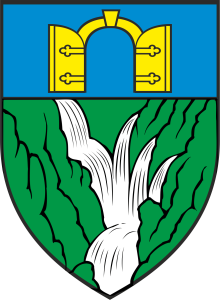 AKTI OPĆINSKOG VIJEĆA           REPUBLIKA HRVATSKASPLITSKO-DALMATINSKA ŽUPANIJA               OPĆINA ZADVARJE               OPĆINSKO  VIJEĆEKlasa:021-01/19-01/16UrBroj:2155/04-01-19-2Zadvarje ,16.03.2020Na 16. sjednici Općinskog vijeća  Općine Zadvarje održane dana  16.03.2020 godine  , Općinsko vijeće donijelo jeZaključako u svezi izvješća načelnika za period VII-XII/2019Usvaja se izvješće načelnika o svom radu za period VII-XII/2019.Zaključak stupa na snagu danom donošenja i objaviti će se u Službenom glasniku općine Šestanovac.                                                                                                      Predsjednik Općinskog vijeća                                                                                                                   Toni  Popović          REPUBLIKA HRVATSKASPLITSKO-DALMATINSKA ŽUPANIJA               OPĆINA ZADVARJE               OPĆINSKO  VIJEĆEKlasa:021-01/19-01/16UrBroj:2155/04-01-19-3Zadvarje ,16.03.2020Na 16. sjednici Općinskog vijeća  Općine Zadvarje održane dana  16.03.2020 godine  , Općinsko vijeće donijelo jeZaključako u svezi izvješća o izvršenju prihoda i rashoda za 2019Usvaja se izvješće načelnika o svom radu za period VII-XII/2019.Zaključak stupa na snagu danom donošenja i objaviti će se u Službenom glasniku općine Zadvarje.                                                                                                      Predsjednik Općinskog vijeća                                                                                                                   Toni  Popović          REPUBLIKA HRVATSKASPLITSKO-DALMATINSKA ŽUPANIJA               OPĆINA ZADVARJE               OPĆINSKO  VIJEĆEKlasa:021-01/19-01/16UrBroj:2155/04-01-19-6Zadvarje ,16.03.2020Na 16. sjednici Općinskog vijeća  Općine Zadvarje održane dana  16.03.2020 godine  , Općinsko vijeće donijelo jeOdlukao izmjeni člana Povjerenstva za popis imovineZa člana Povjerenstva za popis imovine umjesto Ivane Krnić (koja je dala ostavku) imenuje se Ajda BajićOva Odluka stupa na snagu danom donošenja a objaviti će se u Službenom glasniku općine Zadvarje.								Predsjednik Općinskog vijeća                                                                                                                   Toni  PopovićREPUBLIKA HRVATSKASPLITSKO-DALMATINSKA ŽUPANIJA               OPĆINA ZADVARJE               OPĆINSKO  VIJEĆEKlasa:021-01/19-01/16UrBroj:2155/04-01-19-4Zadvarje ,16.03.2020Na 16. sjednici Općinskog vijeća  Općine Zadvarje održane dana  16.03.2020 godine  , Općinsko vijeće donijelo jeOdlukao imenovanju privremenog upraviteljakomunalnog pogona općine ZadvarjeZa privremenog upravitelja komunalnog pogona općine Zadvarje imenuje se načelnik općine Ivan Krželj koji će taj posao obavljati volonterski.Ova Odluka stupa na snagu danom donošenja a objaviti će se u Službenom glasniku općine Zadvarje.                                                                                                      Predsjednik Općinskog vijeća                                                                                                                   Toni  Popović          REPUBLIKA HRVATSKASPLITSKO-DALMATINSKA ŽUPANIJA               OPĆINA ZADVARJE               OPĆINSKO  VIJEĆEKlasa:021-01/19-01/16UrBroj:2155/04-01-19-5Zadvarje ,16.03.2020                                Na 16. sjednici Općinskog vijeća  Općine Zadvarje održane dana  16.03.2020 godine  , Općinsko vijeće donijelo je                                                                  Odluka			o izmjeni člana Stožera civilne zaštite općine 					ZadvarjeZa člana Stožera civilne zaštite općine Zadvarje umjesto Ivane Krnić koja je dala ostavku,imenuje je Ivan Krželj mag.ing.el.-načelnik općine ZadvarjeOva Odluka stupa na snagu danom donošenja a objaviti će se u Službenom glasniku općine Zadvarje.                                                                                                      Predsjednik Općinskog vijeća                                                                                                                   Toni  PopovićSADRŽAJ :AKTI  :  Općinsko vijeće